NATIONAL CENTER FOR EDUCATION STATISTICS NATIONAL ASSESSMENT OF EDUCATIONAL PROGRESSNational Assessment of Education Progress (NAEP) 2022Long-Term Trend (LTT) 2022Materials Update #3Appendix K4-SLong Term Trend (LTT) 2022 Bilingual Spanish Survey QuestionnairesOMB# 1850-0928 v.26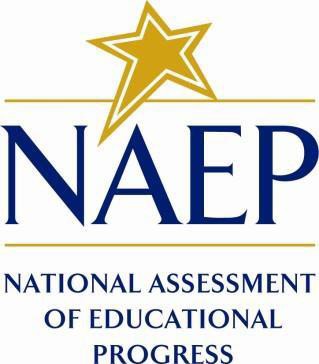 February 2022LTT Age 9 Core Mathematics Spanish bilingual Survey Questionnaires were previously approved by OMB (OMB# 1850-0928 v.16). This appendix includes the new addition of the COVID-19 Spanish Bilingual Mathematics student items for the LTT Age 9 administration (approved in OMB# 1850-0928 v.25) and the LTT Age 13 administration in Fall 2022. These items were approved in Amendment 1 (OMB# 1850-0928 v.23) for the 2022 Main NAEP administration.Sample NAEP Questionnaire Cover Page (Age 9)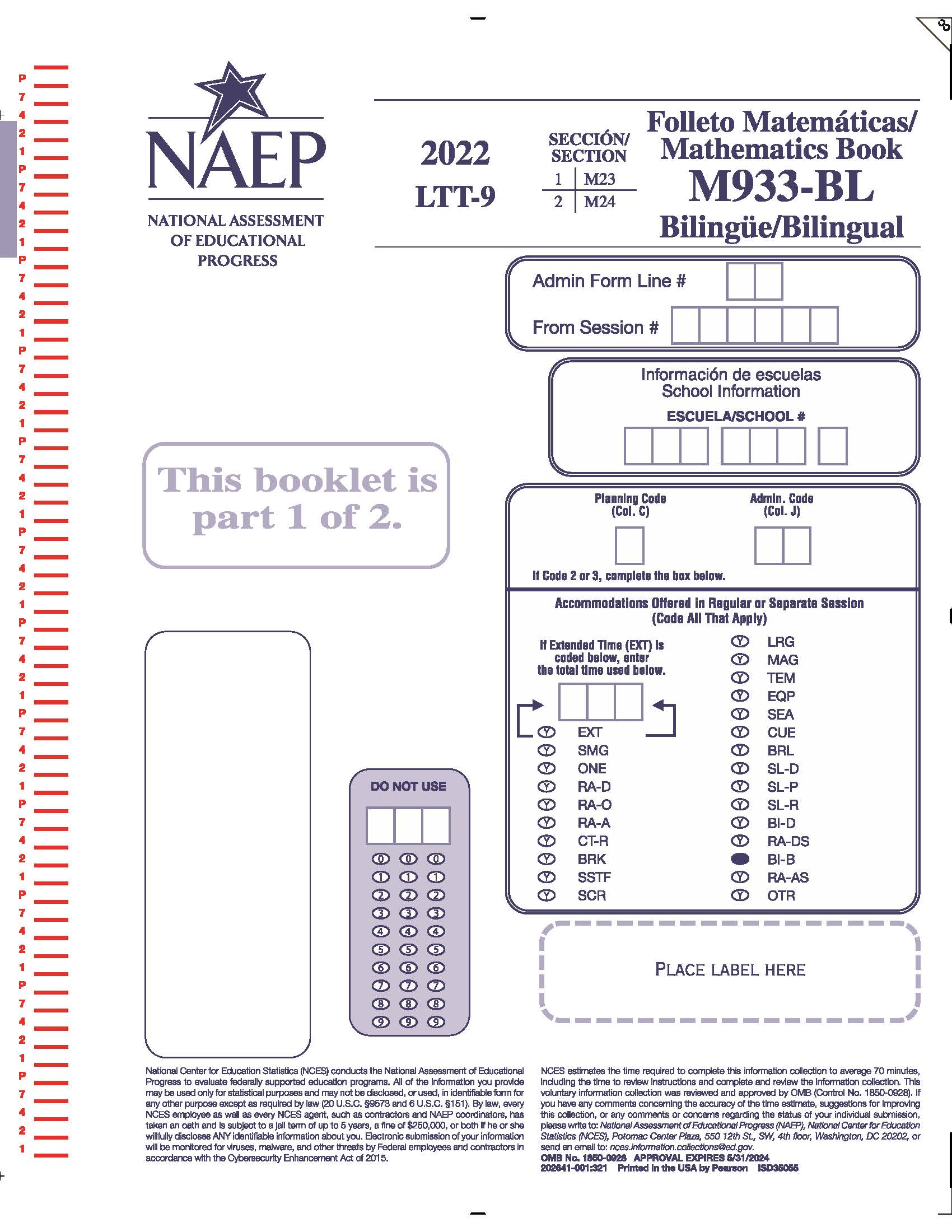 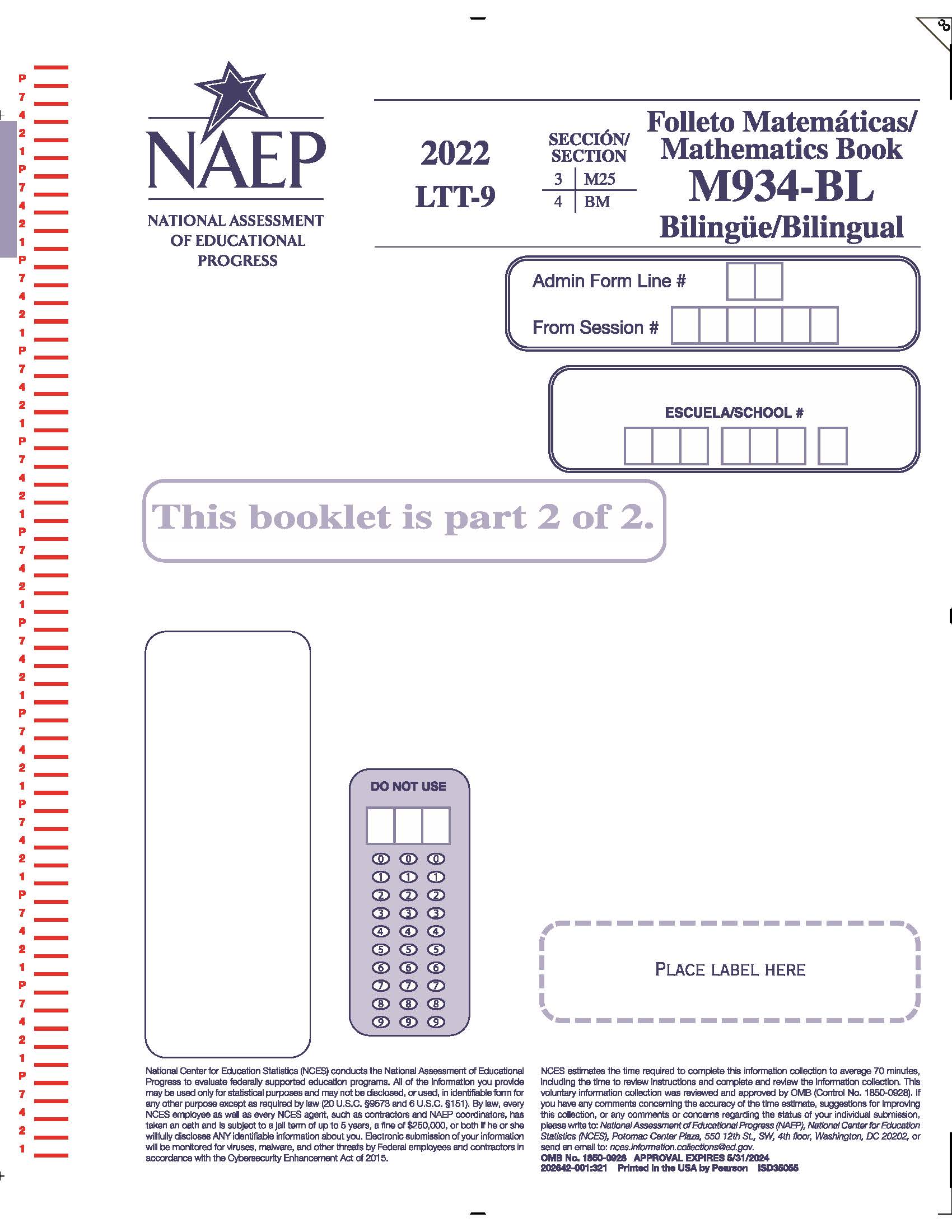 Appendix K4-S-1: Operational LTT Age 9 Mathematics – Spanish Bilingual Student Items (Previously approved by OMB – OMB# 1850-0928 v.16)VB331330-BL1. ¿Eres hispano o latino? llena uno o más óvalos.No, no soy hispano ni latino.Sí, soy mexicano, mexicano americano o chicano.Sí, soy puertorriqueño o puertorriqueño americano.Sí, soy cubano o cubano americano.Sí, soy de otra ascendencia hispana o latina.VB331331-BL2. ¿Cuál de las siguientes opciones te describe mejor? llena uno o más óvalos.BlancoNegro o africano americanoAsiáticoIndio americano o nativo de AlaskaNativo de Hawai o de otras islas del PacíficoVB331335-BL3. ¿Más o menos cuántos libros hay en tu casa?Pocos (0–10)Suficientes para llenar un estante (11–25)Suficientes para llenar una estantería (26–100)Suficientes para llenar varias estanterías (más de 100)VB331336-BL       4. ¿Hay en tu casa una computadora que tú uses?SíNoTB001101-BL5. ¿Más o menos cuántas páginas al día tienes que leer en la escuela y de tarea?5 o menos6–1011–1516–20Más de 20BO001200-BL6. ¿Cuánto tiempo le dedicaste a las tareas ayer? No tuve tareas.Tuve tareas pero no las hice.Menos de 1 hora1 a 2 horasMás de 2 horasVB331339-BL7. ¿Con qué frecuencia hablas con alguien de tu familia sobre cosas que estudiaste en la escuela?Nunca o casi nuncaUna vez cada varias semanasMás o menos una vez por semanaDos o tres veces por semanaTodos los díasVB331447-BL       8. ¿Cuántos días estuviste ausente de la escuela el mes pasado?Ninguno1 ó 2 días3 ó 4 días5 a 10 díasMás de 10 díasVB331451-BL       9. En casa, ¿con qué frecuencia hablan las personas en un idioma que no sea el inglés? NuncaDe vez en cuando Más o menos la  mitad del tiempo Siempre o casi siempreAppendix K4-S-2: Operational LTT Age 9 COVID-19 (Math) Spanish Bilingual Student Items (Approved in OMB# 1850-0928 v.25)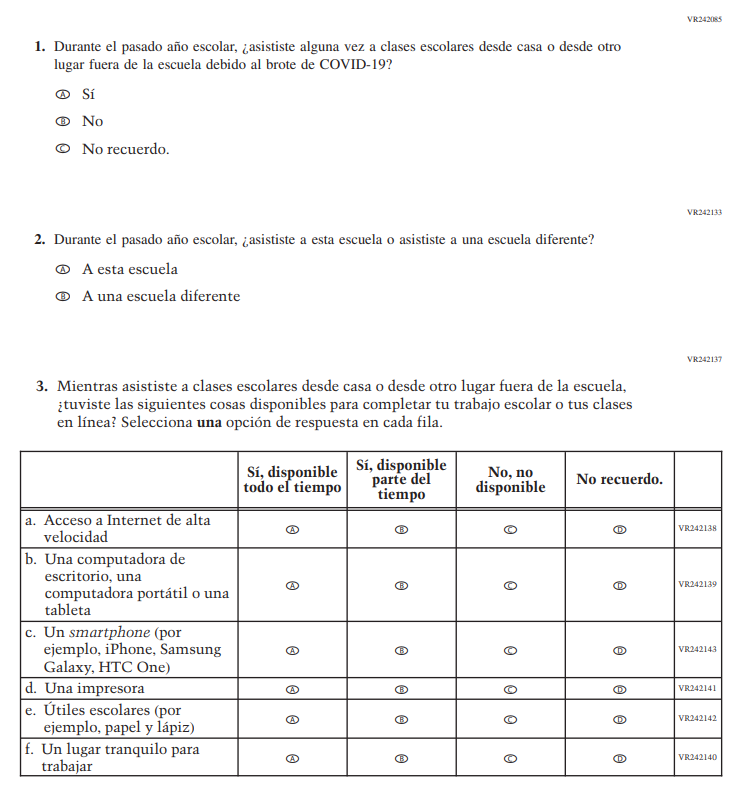 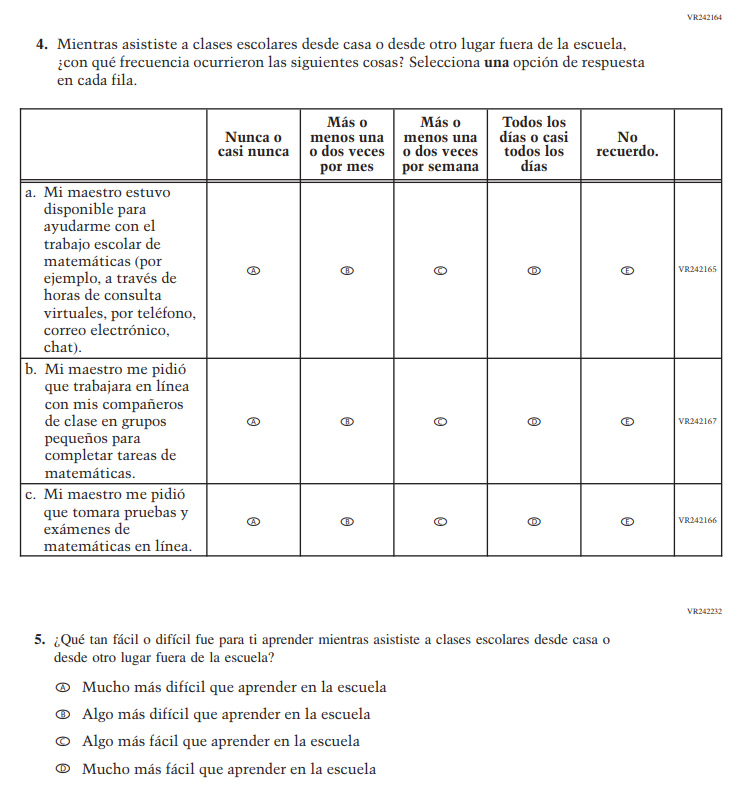 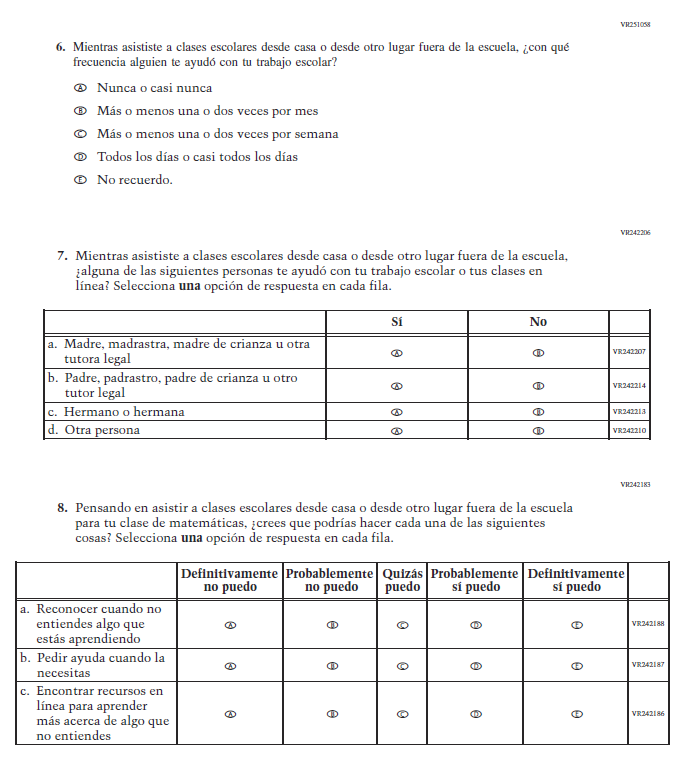 Sample NAEP Questionnaire Cover Page (Age 13)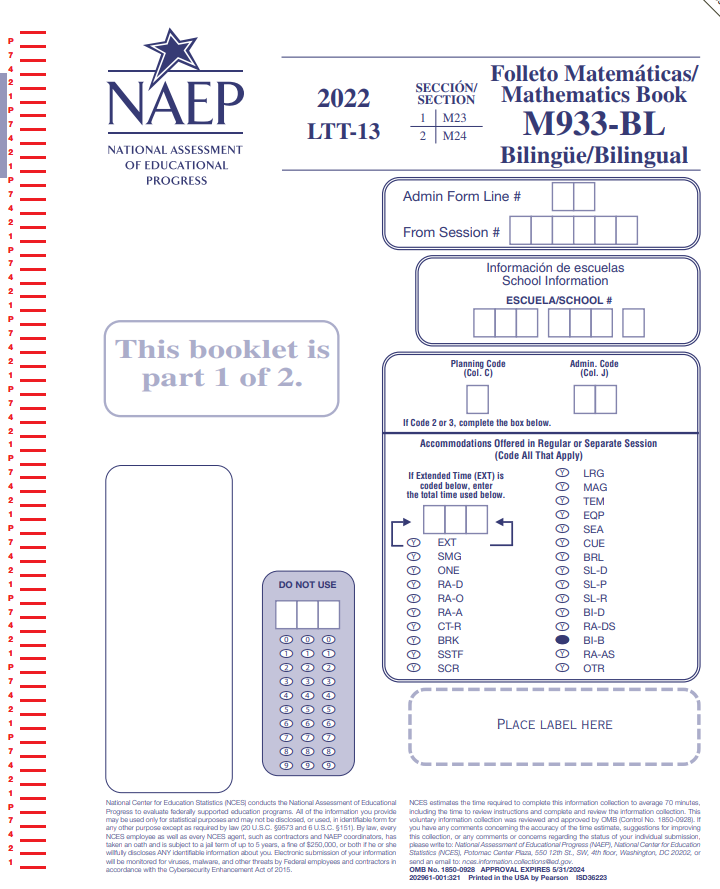 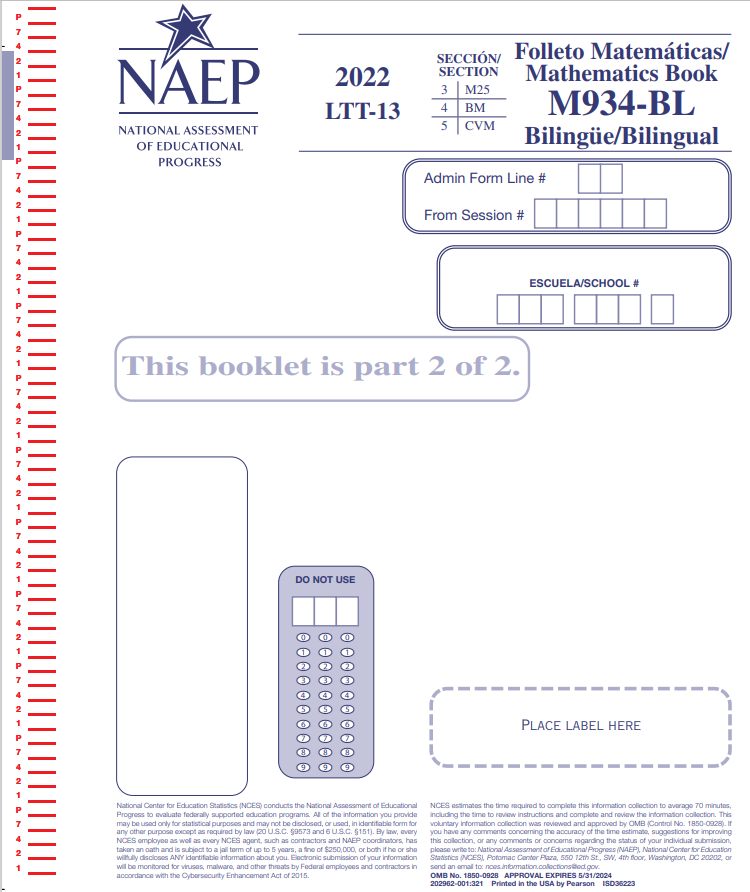 Appendix K4-S-3: Operational LTT Age 13 Mathematics – Spanish Bilingual Student Items NEW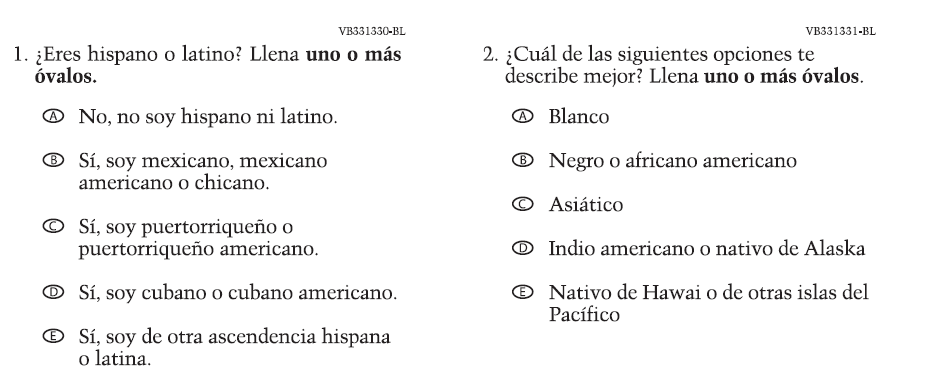 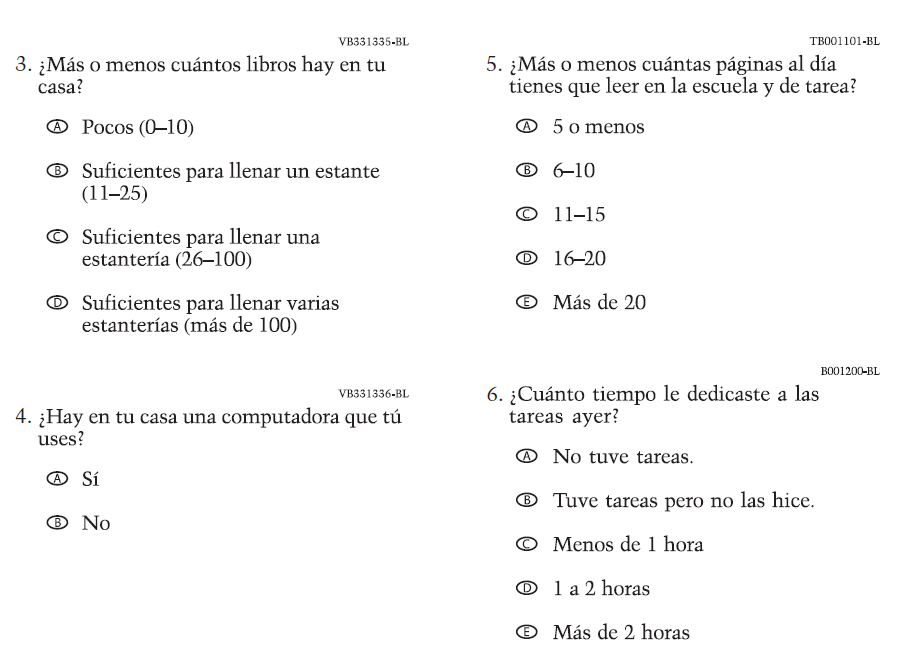 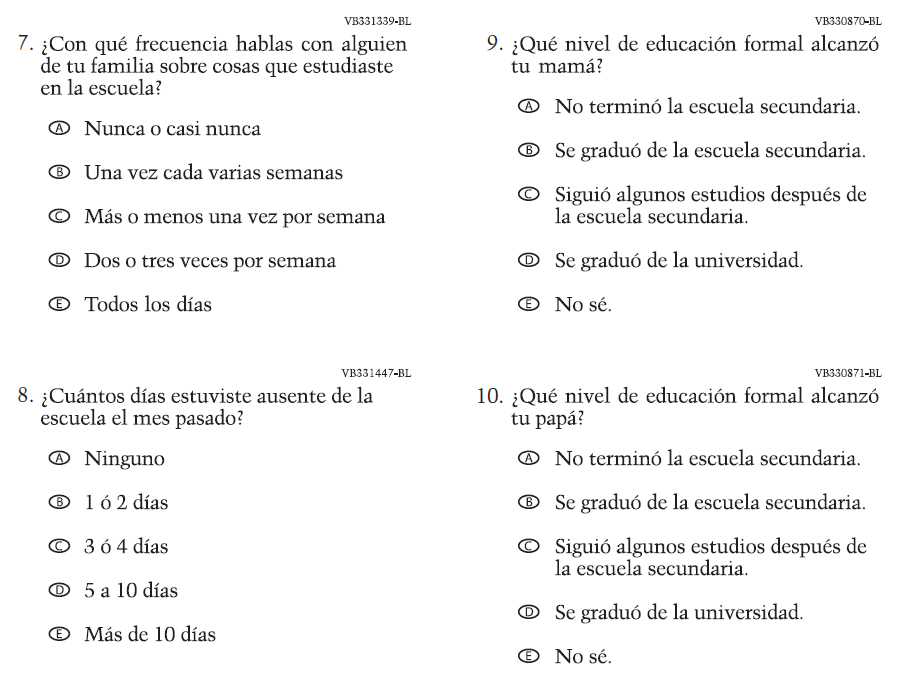 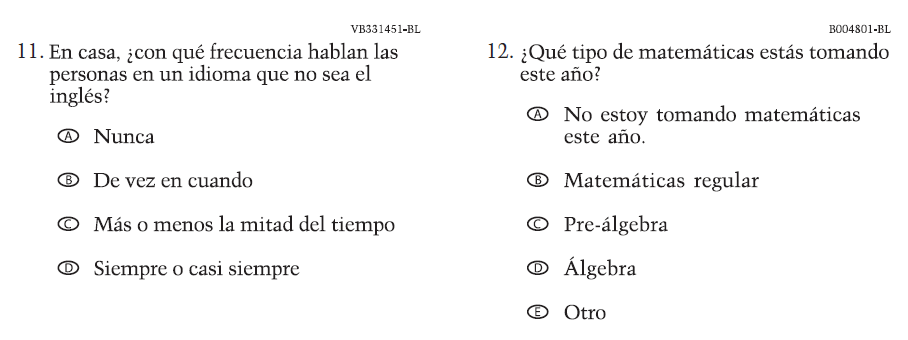 Appendix K4-S-4: Operational LTT Age 13 COVID-19 (Math) Spanish Bilingual Student Items NEW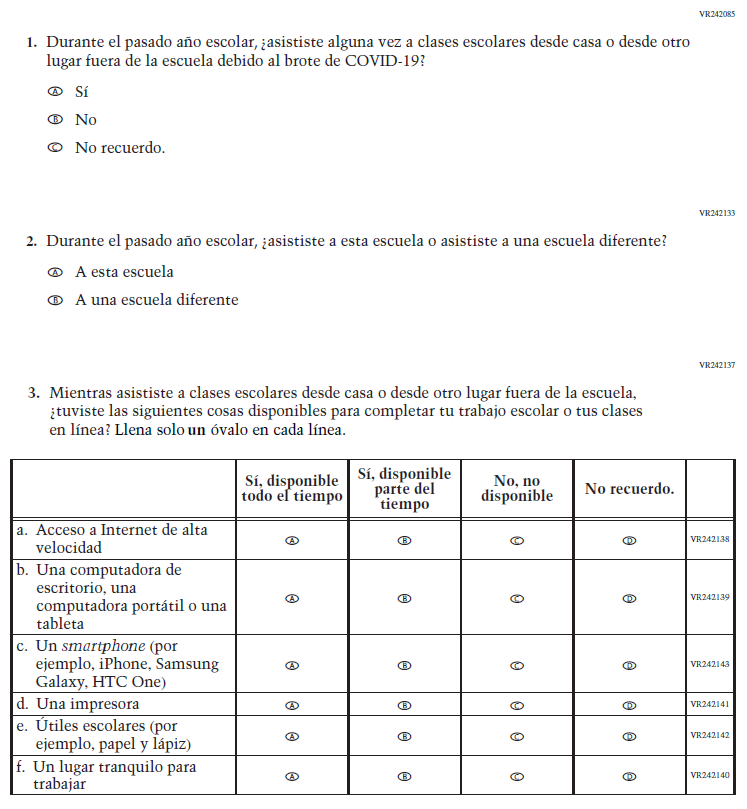 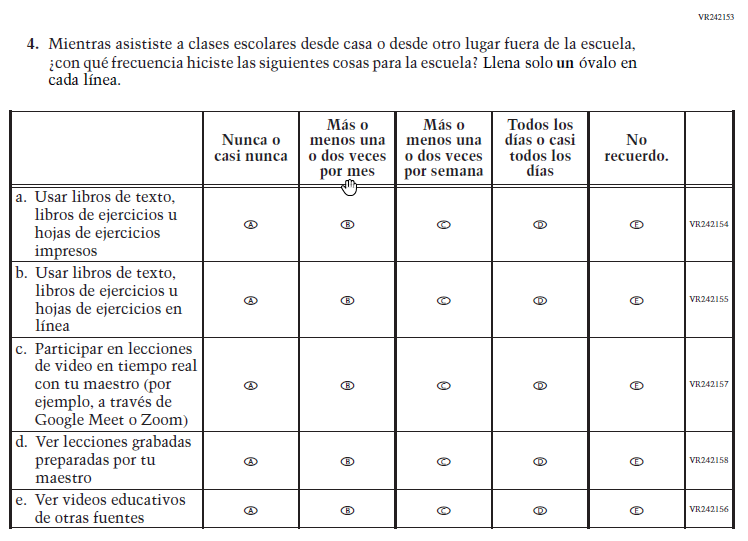 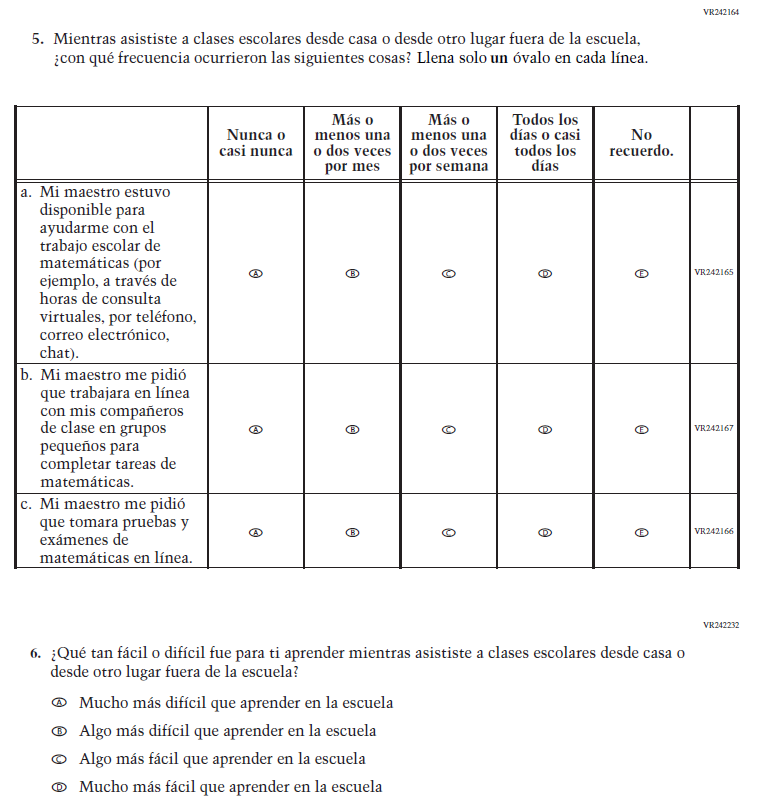 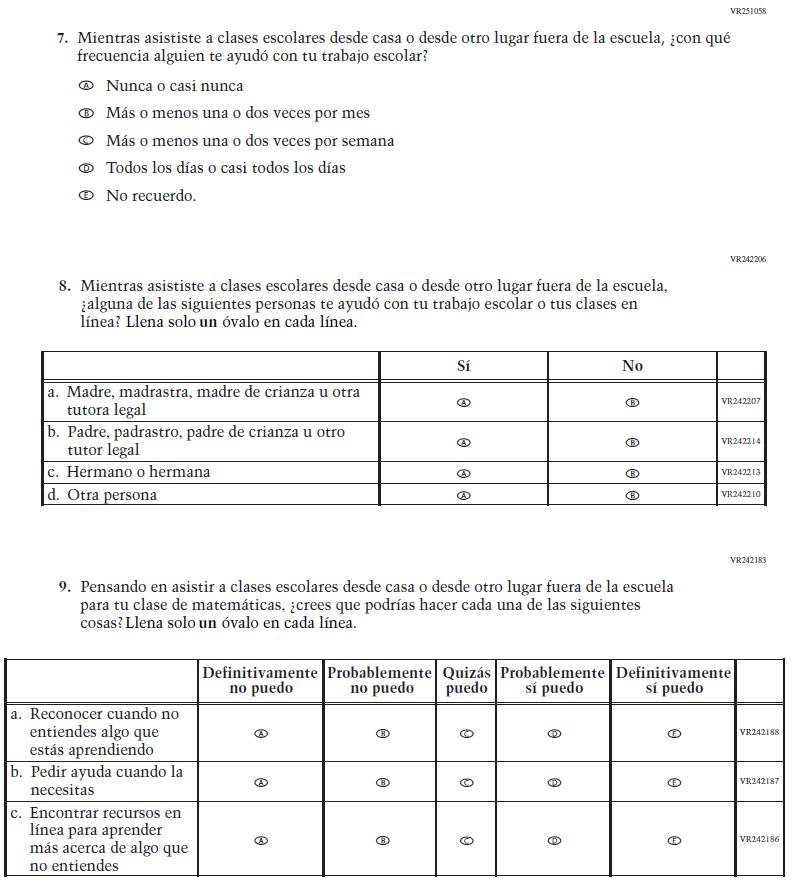 